024" FRP RISER	030" FRP RISERLID TOP VIEWLID TOP VIEWRISER TOP VIEWDURAFIBER LIDISOMETRIC VIEWRISER TOP VIEWDURAFIBER LIDISOMETRIC VIEWRISER TO LID ADAPTER (TYP 4)RISER TO LID ADAPTER (TYP 4)24 1/2" O.D.	30 1/2" O.D.24" I.D.30" I.D.SHEET TITLE:FRP RISER PIPES W/ BOLT ON LIDSDRAWN DATE:11/17/20DRAWN BY:JACKREV.0025"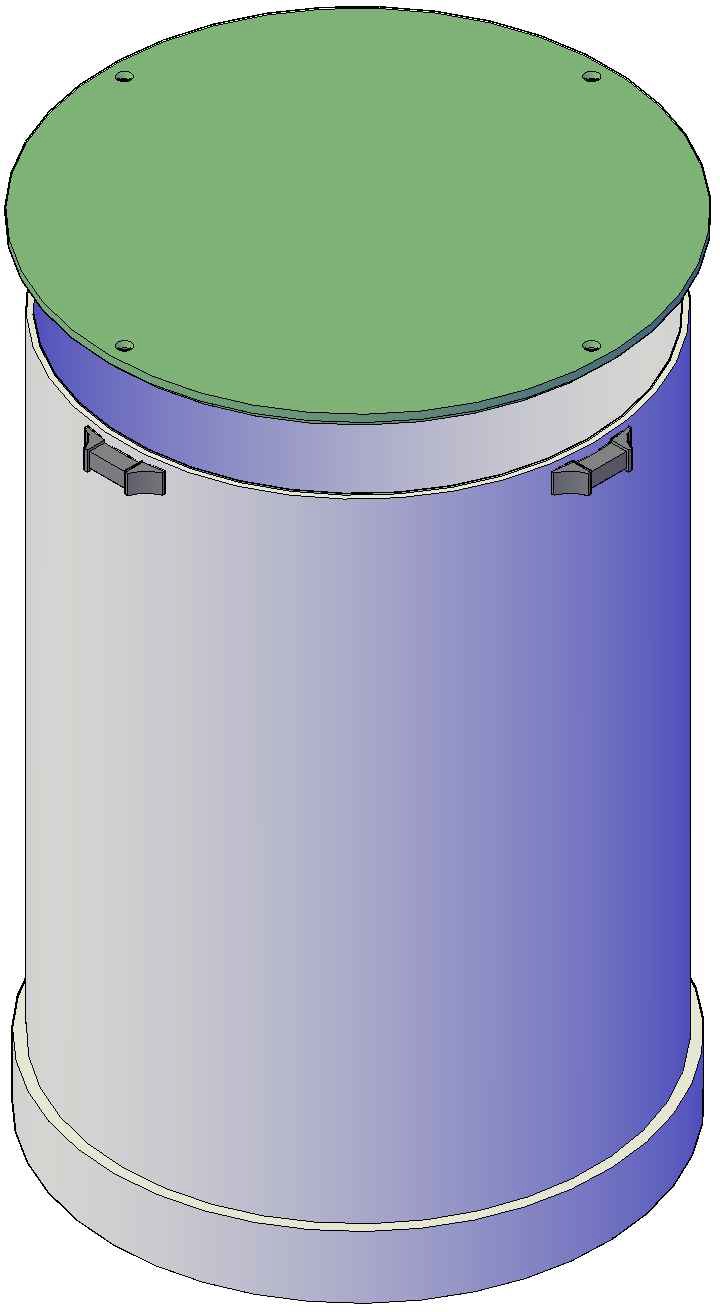 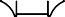 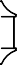 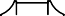 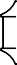 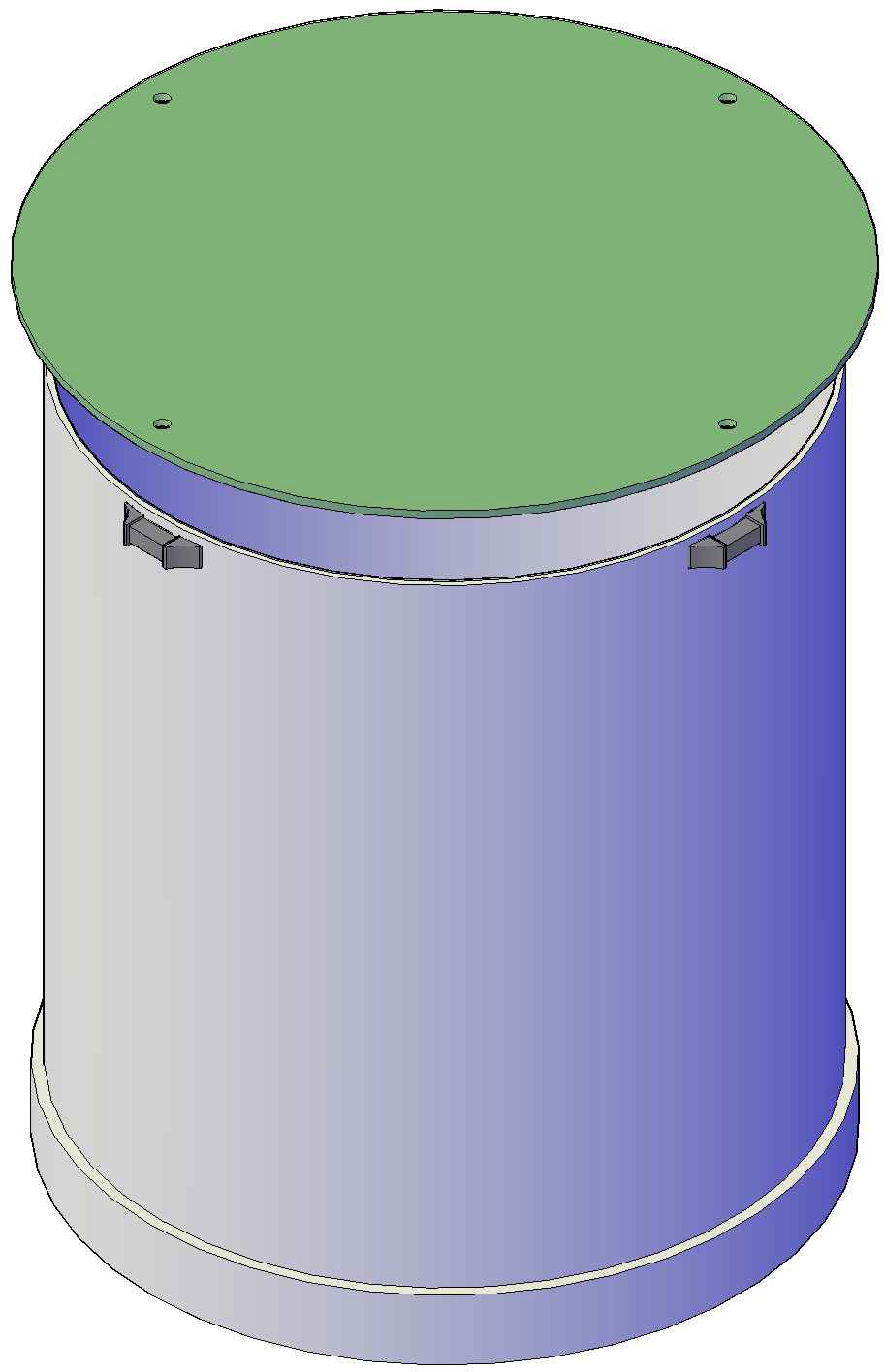 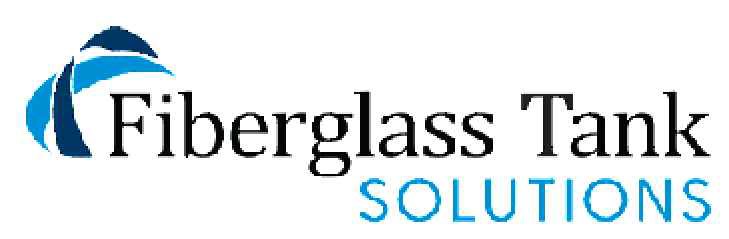 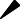 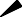 25 1/2"FRONT VIEW31"31 1/2"FRONT VIEWMailing: P.O. BOX 326, Montreal, MO 65591 MFG: 147 Camdenton Bus. Prk. Dr., Camdenton, MO 65020P: 573-317-9620